1. The idea that information flows in one direction is called _______________.   2. What are the four bases found in a RNA molecule? You must say the whole name for all four to get the point. 3. Why is RNA necessary to act as a messenger? (Why can't the code be taken directly from DNA?)4.  What process takes DNA and creates another copy of DNA?5. During translation, what is transported to the ribosome where they are bind together to create a protein?6. How many types of amino acids are there?7. What is the function of a rRNA?8. What amino acid does every strand of mRNA end with, signaling that the protein is done?9. Who came up with the central dogma concept?10. What amino acid does every strand of mRNA start with?11. Identify the three processes involved in the central dogma.  They must be in the correct order.  12. In order for the process of translation to being, what kind of codon must be first?13. What is the complimentary mRNA strand made from this DNA sequence?    DNA Sequence:  ACC-TAG-GTT-AAC14.  What types of cells have a nucleus?15. Explain the process of Translation.16. Three bases on tRNA which match one mRNA codon is called __________. 17. Where in the cell does translation occur?  You must provide the specific location.18. What is the function of DNA?19. A macromolecule made of amino acids is called?20. Who was the first person to see the shape of DNA?21. A chain of amino acids linked together by peptide bonds is called?  Hint.  Proteins is an example. 22. What two processes in the central dogma concept occur inside the nucleus?  23. In the process where DNA is copied, 2 molecules of DNA are made. Because each molecules contains one old and one new strand, it is called a ________________ process. 24. Identify the follow structure and state it’s function.         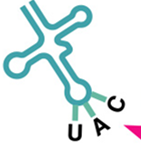 25. Identify the structure below. 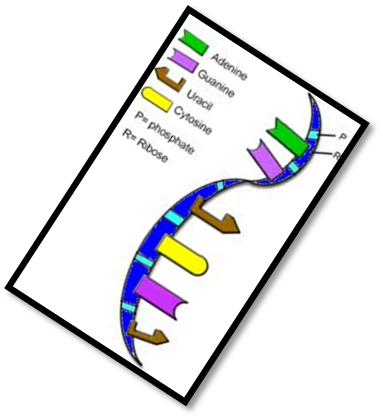 26. What are codons made of?27. From the three process involved in the central dogma , which one is NOT part of protein synthesis?28. What are the two functions of RNA Polymerase during transcription?29. A fragment of DNA used as a template to make mRNA is called?30. What does RNA stand for?31.  RNA is what kind of macromolecule?32. Identify the enzymes that does all the work during transcription.33.  Anticodons are found on what structure during translation. 34. What is DNA in the shape of?35. What is the name of the process that uses one strand of DNA to make a strand of mRNA?36. What are the backbones of DNA and RNA strands made of? 37.  What is the function of mRNA?38. What kind of bonds hold the two strands of DNA together?  39. Identify structure #2 in the following diagram.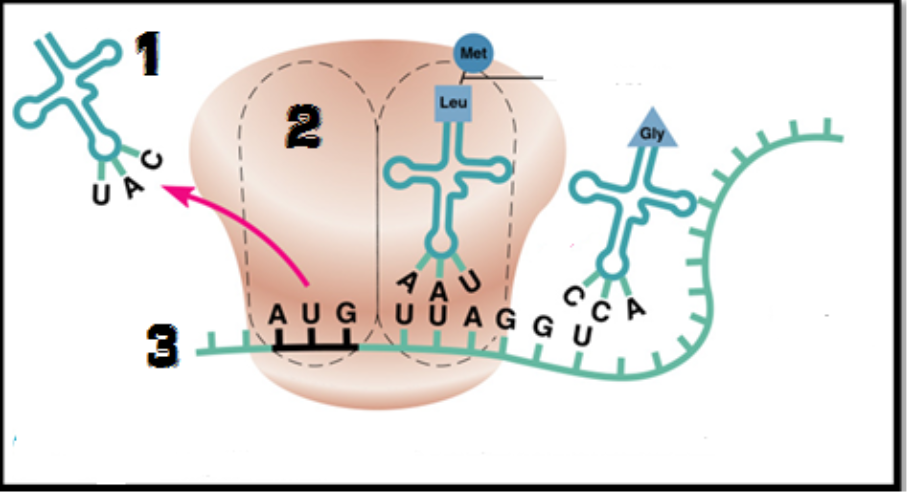 40. An mRNA base sequence is UUA-GCA. The two anticodons complementary to this are:41. Identify three major differences between DNA and RNA.42.  What are the 3 parts of a nucleotide found in RNA?43. What are the 3 types of RNA?44.  What type of bonds are formed between amino acids?45. How many codons are needed to specify three amino acids?